3ème  et 4ème semaines de septembre : Evaluation diagnostique.Projet I : Expliquer pour argumenterCompétence :Je réalise des panneaux affiches pour informer et sensibiliser mes camarades à la nécessité de la préservation de l’environnement. (L’environnement est pris à titre d’exemple)N.B : A propos de la lecture plaisir :                         - Faire cette activité hors projet si le temps le permet.                        - Inviter les élèves de temps à autre à se rendre à la bibliothèque pour choisir un livre, le lire pour en dégager un compte-rendu ou une fiche de lecture qu’ils pourraient présenter en classe.Projet II : Raconter pour argumenterCompétence :Je rédige un texte narratif où je rapporte un fait marquant (une violence; une injustice), je donne mon opinion à l’égard de ce fait et je la justifie par quelques arguments  pour sensibiliser mes camarades.Observations :1) Pour la compréhension de l’écrit :   Hypothèses de sens à formuler ; Eléments de la situation de communication à identifier ; Progression thématique à retrouver ;  Caractéristiques du texte à faire ressortir. 2) Pour la situation d’intégration : Cette activité doit viser essentiellement la production écrite ; éviter les exercices de complétion, de remise en ordre.   * Faute de temps, la semaine d’intégration  se voit remplacée par  une situation d’intégration à la fin de chaque séquence :             - 30 mn production   ;               -30 mn remédiation. 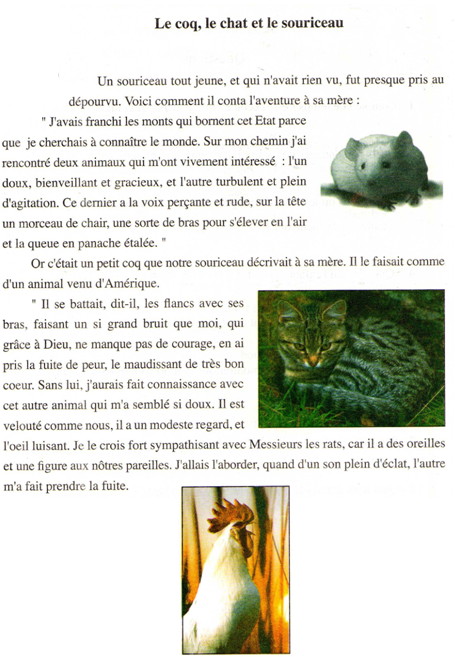 Projet III : Décrire pour argumenterCompétence :   Je demande à un (e) ami (e) de venir visiter, de découvrir ma ville (ou ma région). Et pour mieux mettre en valeur ma ville, je décris à travers une affiche publicitaire un produit qu’il pourra y découvrir.Annexes (4ème AM) (Projet 1, Séq.3)          Halte augaspillage !parce que l’eau est une ressource vitale,parce que nous devons éviter les pénuries et améliorernotre environnement,NE L’UTILISONS PAS INUTILEMENT !Nous gaspillons la majeure partie de l’eau que nous utilisons alors que nous pourrions réaliser d’importantes économies en conservant davantage cette précieuse ressource :- 20 % à 30 % des eaux d’irrigation de nos cultures ruissellent ou s’évaporent ;- dans l’industrie, qui absorbe jusqu’à 54 % des quantités globales d’eau utilisée, les responsables des entreprises accordent une faible importance à l’usage efficace de l’eau ;- dans la plupart de nos villes, les réseaux d’eau potable laissents’écouler 30 % au moins des quantités d’eau transportées ;La consommation domestique est également un grand facteur degaspillage : nous n’avons besoin que de  d’eau parjour et par personne pour boire, cuisiner et se laver mais parfois, et surtout dans les villes, nous utilisons jusqu’ à  d’eau ;- les équipements sanitaires de nos maisons (robinets, chassesd’eau, pommes de douche) sont responsables d’une déperditionde l’eau d’environ 35 %.                   (Affiche pour l’Année internationale de l’eau, 2003) L’eau, c’est la vie    (Projet1, Séq.2)L’eau est nécessaire à la vie car sans ce bien vital tous les êtres vivants seraient condamnés à disparaître. Pourquoi ? Parce que tous les êtres vivants possèdent en eux des réserves d’eau nécessaires à leur survie.Ainsi, les six litres de sang qui circulent dans notre organisme sont une véritable petite « mer intérieure » qui assure la circulation de l’oxygène et irrigue nos cellules.Le monde végétal, lui aussi, a besoin d’eau car elle représente sa grande matière première. Le propre des plantes est en effet de décomposer l’eau qui permet la production de l’oxygène nécessaire aux êtres vivants.Nous avons coutume de dire en arabe que « l’eau, c’est la vie ». Gardons à l’esprit cette devise toute simple chaque fois que nous gaspillons de l’eau. L’importance de l’eau    (Projet1, Séq 2)Il y a peu de phénomènes physiques ou biologiques dans la biosphère qui s’expliquent sans faire référence aux propriétés physiques et chimiques de l’eau et à sa nécessité pour les êtres vivants.En effet, la circulation de l’eau a permis la formation des sols, la croissance des forêts, l’arrondissement des reliefs et la constitution de précieuses réserves d’eau pure. De plus, le ruissellement des rivières et des fleuves ramène des éléments qui sont nécessaires aux réseaux alimentaires des milieux marins. En outre, les nuages, la pluie, la neige, les glaciers, les lacs, les rivières, les fleuves et la mer nous abreuvent, nous fournissent del’énergie et nous réjouissent la vue par leur présence dans le paysage. Les transports en commun (Projet1, Séq 2)    Les bus au GNV (Gaz Naturel de Ville) sont beaucoup moins polluants .De plus, ils sont moins bruyants : ainsi les passages qui montent et qui descendent sont moins gênés aux arrêts. Par ailleurs, pour les conducteurs, aucune formation n’est nécessaire et ils trouvent même les nouveaux bus plus souples à conduire et avec moins de vibrations. Le GNV peut provenir de plusieurs sources, dont la fermentation des boues d’épuration ou des déchets. Concernant la pollution, la combustion du gaz naturel ne produit ni oxyde de soufre, no plomb, ni poussières et peu d’oxyde d’azote. De tous les hydrocarbures, le gaz naturel est celui qui dégage à la combustion le moins de monoxyde de carbone. Du reste, il n’émet ni fumées noires ni odeurs. Les autres avantages sont : -pas de surconsommation au démarrage ; - des gaz d’échappement beaucoup plus propres ; - pas de vapeurs d’essence, car l’alimentation se fait en circuit étanche. Le carburant peut directement être amené à la station de remplissage par le réseau GDF (Gaz de France). Donc, contrairement aux idées reçues, le GNV offre un niveau de sécurité élevé, supérieur aux carburants traditionnels : ceci est dû aux caractéristiques propres du gaz naturel et aux   conditions de sa mise en œuvre dans les véhicules. (Source : Internet, Site domsweb.org/écolo) Il ne faut plus fréquenter ce garçon-là.  (Projet 2, Séq. 3)           (Au collège, André Comarieu, enfant d’une famille bourgeoise, s’est lié d’amitié avec Georges Lanthier, un garçon pauvre et modeste. Georges est invité à prendre le café chez André…).     « Qu’est-ce que ce camarade que tu nous a amené ? Il ne plaît ni à moi ni à ton père mon petit : ce n’est pas l’ami qu’il te faut. D’abord ses manières et son accent ne me plaisent pas. Toi si délicat, tu n’en as pas été révolté ? Ensuite, je suis sûr qu’il a tous les  mauvais instincts, tous les vices, tu m’entends, tous les vices. Est-ce donc cela qui t’attire en lui, peut-être ? Aussi, il n’est pas de notre rang. En un seul mot, c’est un voyou. Tu l’aimes tant que ça ce voyou ? Tu ne voudrais pas nous chagriner, nous qui avons tout fait pour toi, qui nous sommes imposés de lourds sacrifices pour toi ? Crois en tes  parents : ils ont l’expérience de la vie. Ils savent ce qui est bon pour leur petit, tu me déçois, tu m’attristes. Faut-il que je perde confiance en mon fils ? Eh bien, il ne faut plus fréquenter ce garçon-là. Allons ne pleure pas. Rien n’est perdu. Du moins je l’espère. Cesse toutes relations avec Lanthier. Ne pleure pas mon petit. Je sais bien : c’est un peu dur de se tromper, puis de reconnaître qu’on s’est trompé…Tu l’aimes tant que ça ce voyou ? Qu’est-ce qui lui prend ? André…reviens, ne claque pas la porte…Ma parole, mais c’est incroyables. »  D’après Jean Curtis  (texte adapté)Les Philippines, sœurs latines d’Asie       (p3, S1)Manille : la furie et la douceur. Plus de 7 millions d’habitants. A chaque carrefour, des vendeurs de sampaguita –fleurs rappelant le jasmin – assaillent les taxis bondés. Des hordes de Jeepneys attaquent les boulevards. Ces monstres rutilants sont les taxis collectifs de Manille. Ils sont chromés et peints des roues jusqu’au toit. De l’habitacle du conducteur sortent des musiques stridentes et les passagers s’entassent sur des bancs latéraux, sous des lumières violettes, roses ou jaunes et font corps avec une circulation dantesque.Des fenêtres de notre hôtel, se dessine un paysage hallucinant. Des rizières suspendues, comme irréelles dans la lumière pâle du matin, des terrasses d’un vert profondentrecoupées de plans d’eau étincelants, renvoyant les premiers rayons d’un soleil blanc. Il est 6 h du matin. Juste le temps d’avaler un thé brûlant, et la jeep qui doit nous conduire vers le nord s’ébranle. De loin, on distingue le village de Poitan quis’éveille, planté au milieu d’un cirque de rizières miroitantes, immobiles, comme les marches d’un amphithéâtre grandiose et muet. Quitter Manille, c’est s’arracher aux bruits et aux fumées, mais aussi à la douceur de vivre d’une capitale qui, pour moi,est la plus attachante du sud-est asiatique.Extrait de la revue ATLAS – 1986.-----------------------------------------------------------------------------------------------------------------MARTINIQUE : la balade de la mer métisse        (P3, S1)Le Cap Chevalier, le Cap Ferré et le Cap Macré : ces plages atlantiques sont mes préférées, sur ce littoral martiniquais pourtant aride et déchiqueté, morcelé de blocs de falaise noire. Difficile sinon impossible d’y accéder en voiture. Je marche une demi-heure à travers le paysage accidenté pour y parvenir. Au bout, c’est la récompense : mes yeux émerveillés découvrent une plage déserte, au sable blanc, sans la moindre construction, le moindre hôtel ou la moindre caravane de touristes.A Macabou, quelques kilomètres plus haut, la plage est folle, sauvage, ouverte à tous les vents. C’est le cœur de l’océan que j’entends battre, à chaque rafale, des vagues que chevauchent quelques surfeurs téméraires. Par Sainte-Marie, je parviens à Grand’Rivière à l’extrême nord de l’île. Je vois des cases et des maisons vétustes posées au bord de l’eau. Mer démontée, falaises abruptes.Extrait d’un article de Roland Brival, revue Géo,n°262,Déc. 2000.Retour au Tassili                 (P3 ; S2)Le vrai voyage commence quand les Toyota s’arrêtent. Jusque-là, le désert, vu dans l’encadrement des portières, avait des allures de tableau. Un tapis de sable immaculé, parsemé de dunes et de roches érodées aux formes fantasmagoriques. Ici, une superbe tête d’africaine, là deux pitons jumeaux et plus loin, surgissant du sable, les pieds d’un éléphant enterré à l’envers. Des visions superbes ou étranges. Tout bascule quand on met pied à terre. On se retrouve perdu dans l’immensité d’un monde oublié : le Tassili du Hoggar.J’ai découvert ces lieux il y a vingt-sept ans, en revenant d’un voyage au Niger. Je suis encore ébloui par l’espace et la beauté du Ténéré, qui semble se prolonger indéfiniment en Algérie.Le monde que je redécouvre en remontant l’oued Tagrera est comme purifié. Pas une trace, pas la moindre marque d’un passage humain. Je retrouve un peu de la pureté d’autrefois. La transparence de l’air offre un extraordinaire paysage en coupe de tous les massifs.A Tagrera, la pierre chante et le sable est son sourire. Tout le secret du désert et de sa satisfaction est là, dans ce sable si fin. En bas, loin dans l’oued, les Toyota s’éloignent avec des allures de jouets anachroniques.Extrait d’un reportage de Daniel PROPP,Revue Géo, n° 262, déc.2000 Alger, le 18 juin 2004(4ème, P3, S1)Cher Karim,Je n’ai pas eu de tes nouvelles depuis bien longtemps. Comment vas-tu ? Nous sommes à la veille des vacances et je souhaite de tout cœur que tu viennes passer quelques jours chez moi.Je te ferai visiter Alger dont on dit qu’elle a l’une des plus belles baies du monde. Avec sa côte méditerranéenne, ses forêts et ses collines, la wilaya d’Alger s’étend sur 276 km2. C’est également la plus peuplée avec 2.700.000 habitants.Sais-tu d’où vient le nom d’El Djazaïr ? Il lui a été donné par son fondateur Bologhine Ibn Ziri, prince de la tribu des Béni Mezghena, en 960 ; il signifie « les îles ». Les nombreux vestiges de son passé mouvementé : ruines romaines, fort espagnol, vieilles mosquées, palais turcs, églises en font une ville d’art et de culture.La ville moderne ne te déplaira pas non plus. Mais commençons par la vieille ville, la Casbah, imposante forteresse construite en 1516, afin d’avoir une vue d’ensemble sur le port. Les remparts ont aujourd’hui disparu mais les maisons, construites autour d’un patio, ont gardé les décors muraux faits de carreaux de faïence à dominante bleue, les colonnes et les fontaines finement ouvragées.Au pied de la Casbah se trouve la place des Martyrs, réalisée au temps de l’occupation française et qui a longtemps constitué le centre d’Alger. On peut s’y arrêter pour visiter Djemaâ El kebir, la plus ancienne mosquée d’Alger, construite au XIème, la mosquée Ketchaoua, bâtie en 1794 et Djemaâ El Djedid, appelée également mosquée de la pêcherie à cause de la proximité de la halle aux poissons.En venant de la place des Martyrs, tu débouches sur l’actuel centre ville, c’est-à-dire la rue Larbi Ben M’Hidi (ex-d’Isly) et la rue Didouche Mourad (ex-Michelet), les plus commerçantes et les plus animées d’Alger.Il est possible de faire ses courses, de se distraire et de se cultive en un même lieu : Riadh El Feth, complexe de  où l’on trouve des boutiques, des restaurants, des salles de cinéma, des galeries d’art, des jardins, etc. Mais je ne veux pas t’en dire davantage. Tu comprendras ce qu’est une capitale politique aux nombreux sièges des ministères, des ambassades, des sociétés, etc.Les zones industrielles de Rouiba et de Réghaïa te donneront une idée de la fonction économique d’Alger. Capitale nationale mais également l’une des plus belles villes du pays, elle a tout pour séduire le touriste le plus exigeant avec ses stations de villégiature éclatantes de blancheur : Club des pins, Moretti, Sidi Fredj. Zéralda et Tipaza.Tu n’auras pas le temps de t’ennuyer. J’attends avec impatience ta réponse.                                                   Amicalement,    ZoheirSéquence01  J’expose un problème lié à l’environnement et je donne mon point de vue.Séquence01  J’expose un problème lié à l’environnement et je donne mon point de vue.Séquence01  J’expose un problème lié à l’environnement et je donne mon point de vue.Séquence01  J’expose un problème lié à l’environnement et je donne mon point de vue.Support :Animaux et plantes: La biodiversité menacée     Depuis l’apparition de la vie sur Terre, il y’a 3, 9 milliards d’années, les formes de vie se sont diversifiées. Elles constituent une ressource précieuse pour l’homme. Qu’est-ce que la biodiversité ? 	   C’est la diversité des formes de vie : les scientifiques ont observé des millions d’espèces d’animaux et de plantes, il en reste à découvrir. L’homme diminue la biodiversité.  On pense que la moitié des espèces peuplant les continents de la planète s’éteindront d’ici la fin du XXIème siècle à cause de l’homme…Certes, des espèces ont disparu naturellement au cours de l’évolution, mais les extinctions dues à l’homme ont lieu 100 à 1000 fois plus vite !   Quelles sont les causes de l’extinction des espèces ? Les principales causes sont : -la chasse, la pêche, la coupe de végétaux pour l’alimentation de population toujours croissante, pour les loisirs, et le commerce (ivoire des éléphants, collectionneurs de papillons…) ;-la destruction des milieux naturels ;-l’introduction d’espèces étrangères qui mangent les espèces locales ou les concurrencent. Par exemple, la caulerpe, algue tropicale arrivée accidentellement en Méditerranée, élimine les autres algues.                          D’Isabelle Masson, l’Ecologie, Agir pour la planète (Editions Milan, 2000)   Support :Animaux et plantes: La biodiversité menacée     Depuis l’apparition de la vie sur Terre, il y’a 3, 9 milliards d’années, les formes de vie se sont diversifiées. Elles constituent une ressource précieuse pour l’homme. Qu’est-ce que la biodiversité ? 	   C’est la diversité des formes de vie : les scientifiques ont observé des millions d’espèces d’animaux et de plantes, il en reste à découvrir. L’homme diminue la biodiversité.  On pense que la moitié des espèces peuplant les continents de la planète s’éteindront d’ici la fin du XXIème siècle à cause de l’homme…Certes, des espèces ont disparu naturellement au cours de l’évolution, mais les extinctions dues à l’homme ont lieu 100 à 1000 fois plus vite !   Quelles sont les causes de l’extinction des espèces ? Les principales causes sont : -la chasse, la pêche, la coupe de végétaux pour l’alimentation de population toujours croissante, pour les loisirs, et le commerce (ivoire des éléphants, collectionneurs de papillons…) ;-la destruction des milieux naturels ;-l’introduction d’espèces étrangères qui mangent les espèces locales ou les concurrencent. Par exemple, la caulerpe, algue tropicale arrivée accidentellement en Méditerranée, élimine les autres algues.                          D’Isabelle Masson, l’Ecologie, Agir pour la planète (Editions Milan, 2000)   Support :Animaux et plantes: La biodiversité menacée     Depuis l’apparition de la vie sur Terre, il y’a 3, 9 milliards d’années, les formes de vie se sont diversifiées. Elles constituent une ressource précieuse pour l’homme. Qu’est-ce que la biodiversité ? 	   C’est la diversité des formes de vie : les scientifiques ont observé des millions d’espèces d’animaux et de plantes, il en reste à découvrir. L’homme diminue la biodiversité.  On pense que la moitié des espèces peuplant les continents de la planète s’éteindront d’ici la fin du XXIème siècle à cause de l’homme…Certes, des espèces ont disparu naturellement au cours de l’évolution, mais les extinctions dues à l’homme ont lieu 100 à 1000 fois plus vite !   Quelles sont les causes de l’extinction des espèces ? Les principales causes sont : -la chasse, la pêche, la coupe de végétaux pour l’alimentation de population toujours croissante, pour les loisirs, et le commerce (ivoire des éléphants, collectionneurs de papillons…) ;-la destruction des milieux naturels ;-l’introduction d’espèces étrangères qui mangent les espèces locales ou les concurrencent. Par exemple, la caulerpe, algue tropicale arrivée accidentellement en Méditerranée, élimine les autres algues.                          D’Isabelle Masson, l’Ecologie, Agir pour la planète (Editions Milan, 2000)   Support :Animaux et plantes: La biodiversité menacée     Depuis l’apparition de la vie sur Terre, il y’a 3, 9 milliards d’années, les formes de vie se sont diversifiées. Elles constituent une ressource précieuse pour l’homme. Qu’est-ce que la biodiversité ? 	   C’est la diversité des formes de vie : les scientifiques ont observé des millions d’espèces d’animaux et de plantes, il en reste à découvrir. L’homme diminue la biodiversité.  On pense que la moitié des espèces peuplant les continents de la planète s’éteindront d’ici la fin du XXIème siècle à cause de l’homme…Certes, des espèces ont disparu naturellement au cours de l’évolution, mais les extinctions dues à l’homme ont lieu 100 à 1000 fois plus vite !   Quelles sont les causes de l’extinction des espèces ? Les principales causes sont : -la chasse, la pêche, la coupe de végétaux pour l’alimentation de population toujours croissante, pour les loisirs, et le commerce (ivoire des éléphants, collectionneurs de papillons…) ;-la destruction des milieux naturels ;-l’introduction d’espèces étrangères qui mangent les espèces locales ou les concurrencent. Par exemple, la caulerpe, algue tropicale arrivée accidentellement en Méditerranée, élimine les autres algues.                          D’Isabelle Masson, l’Ecologie, Agir pour la planète (Editions Milan, 2000)   DuréeActivitéObjectifs d’apprentissagesObservations1ère et 2ème  semaines d’octobre.1ère  ActivitéExpression orale / Compréhension de l’écrit : Support: *Animaux et plantes:      La biodiversité menacée.       D’Isabelle Masson (Manuel d’Alger, 1AM)   Ou: *Texte page 30 (Manuel scolaire) J’identifie les paramètres de la situation de communication. Je retrouve la structure du texte explicatif à visée argumentative.  Remarque : On peut varier les textes avec la même typologie, c’est-à-dire que l’on peut relever, par analogie, les caractéristiques de ce type d’écrit en utilisant des textes traitant des thèmes différents mais le support de l’activité « compréhension de l’écrit » doit être étroitement lié au thème choisi pour la séquence.  1er jet : L’homme est responsable de la dégradation de l’environnement dans lequel il vit.Choisis un problème qui menace notre milieu, expose-le à tes camarades et donne ton opinion là-dessus.+ la grille d’évaluation. 1ère et 2ème  semaines d’octobre.2ème  ActivitéVocabulaire: - Je retrouve le champ lexical lié au thème du texte et je le réemploie correctement.                 - J’identifie les verbes d’opinion et je les emploie dans ma production écrite pour présenter ma thèse.      (Exercice page 17)1ère et 2ème  semaines d’octobre.3ème  ActivitéGrammaire: - J’emploie des propositions complétives dans mon argumentation.      (Support  page 14)             -Je distingue (ou je compare entre) la sub. complétive de la sub. relative. (Exercices 1-2 page 15)1ère et 2ème  semaines d’octobre.4ème ActivitéConjugaison: - J’apprends à exprimer mon opinion en employant le présent de l’indicatif ou le présent du subjonctif. (Exercice 3 page15) 1ère et 2ème  semaines d’octobre.5ème  ActivitéOrthographe:-J’écris correctement le pluriel des noms composés (+ une dictée).    Support pour cette activité: texte ”la faune et la flore” (Manuel scolaire p. 30 ou exercice page 13) 1ère et 2ème  semaines d’octobre.6ème  ActivitéAtelier d’écriture : -A partir de la BD page 28, expose le problème soulevé et donne ton point de vue.1ère et 2ème  semaines d’octobre.7ème  ActivitéSituation d’intégration :(cf. sujet du 1er jet)Activités : Je lis mon 1er jet à mes camarades, je l’améliore et je le recopie au propre pour le remettre à mon professeur (mise en forme en classe). 1ère et 2ème  semaines d’octobre.8ème  ActivitéDétente : -Proposer aux élèves des activités récréatives qui les aideront à améliorer leur niveau en langue tout en s’amusant (débat autour d’un problème d’actualité).1ère et 2ème  semaines d’octobre.9ème  ActivitéCompte-rendu de la situation d’intégration :- J’identifie mes fautes et je les corrige. -J’exécute des activités de remédiation (niveaux phrastique et textuel) puis j’améliore ma production écrite.Séquence 2  Je  conforte  mon opinion par  une  série d’arguments  renforcés  par  des exemples, des illustrations afin de bien sensibiliser mes camarades de la gravité de la situation.Support : (Voir ci-dessous)Séquence 2  Je  conforte  mon opinion par  une  série d’arguments  renforcés  par  des exemples, des illustrations afin de bien sensibiliser mes camarades de la gravité de la situation.Support : (Voir ci-dessous)Séquence 2  Je  conforte  mon opinion par  une  série d’arguments  renforcés  par  des exemples, des illustrations afin de bien sensibiliser mes camarades de la gravité de la situation.Support : (Voir ci-dessous)Séquence 2  Je  conforte  mon opinion par  une  série d’arguments  renforcés  par  des exemples, des illustrations afin de bien sensibiliser mes camarades de la gravité de la situation.Support : (Voir ci-dessous)3ème  et 4ème  semaines d’octobre.1ère  ActivitéExpression orale / Compréhension de l’écrit : - Eveil de l’intérêt.Support: page 26 (Manuel scolaire) Je retrouve les caractéristiques du texte explicatif à visée argumentative. J’identifie le point de vue de l’auteur. Je repère les articulateurs logiques. Je retrouve les arguments et j’identifie les exemples qui les illustrent.    1er jet : Justifie l’opinion que tu as donnée par 3 ou 4 arguments convaincants.+ la grille d’évaluation.       3ème  et 4ème  semaines d’octobre.2ème  Activité Vocabulaire:- Je retrouve le champ lexical en relation avec le texte étudié et je donne des synonymes et/ou des antonymes pour mieux expliquer. (support étudié)               -J’emploie correctement des articulateurs logiques pour présenter et organiser mes arguments.     Support page 30 *Utiliser le dictionnaire3ème  et 4ème  semaines d’octobre.3ème  ActivitéGrammaire: -J’exprime la cause et la conséquence pour avoir une argumentation convaincante: le rappel de ces deux rapports se fera à partir du texte étudié +exercices pages 31/ 32. 3ème  et 4ème  semaines d’octobre.4ème ActivitéConjugaison: - Je présente mes arguments en employant le présent de vérité générale  (temps dominant dans une explication). Activité à concevoir3ème  et 4ème  semaines d’octobre.5ème  ActivitéAtelier d’écriture :         -Activité page 363ème  et 4ème  semaines d’octobre.6ème  ActivitéSituation d’intégration :(cf. sujet du 1er jet)Activités : Je lis mon 1er jet à mes camarades, je l’améliore et je le recopie au propre pour le remettre à mon professeur (mise en forme en classe). 3ème  et 4ème  semaines d’octobre.7ème activité  Détente : -Proposer aux élèves des activités récréatives qui les aideront à améliorer leur niveau en langue tout en s’amusant.3ème  et 4ème  semaines d’octobre.8ème  ActivitéCompte-rendu de la situation d’intégration :- J’identifie mes fautes et je les corrige. -J’exécute des activités de remédiation (niveaux phrastique et textuel) puis j’améliore ma production écrite.Séquence 3Je clôture mon argumentation :- en donnant des consignes, des recommandations, des solutions pour protéger notre environnement. - ou en lançant un appel pour sensibiliser (mettre en garde ou encourager) mes camarades de la nécessité de préserver notre milieu.Support :            Baleines en danger de disparition       La mer et les océans abritent des  espèces telles que des poissons, des mollusques, des crustacés et surtout des mammifères marins (orques, dauphins, baleines, etc.).Les milieux aquatiques se caractérisent par une grande diversité mais aussi par leur fragilité. La perturbation de l’eau, principal élément de leur écologie, entraîne la disparition de nombreuses espèces, telle que la baleine.La baleine, le géant du grand bleu :       La baleine est un mammifère marin de l’ordre des cétacés. On la trouve dans tous les océans […] Actuellement, il ne reste plus que 26000 baleines environ !Le grand ennemi de la baleine bleue :       Après la disparition totale de certaines espèces de baleine, on craint que le danger de voir ce grand mammifère marin disparaître complètement soit toujours là, à cause de l’homme.La baleine est chasée depuis l’apparition des outils, il y a 5000 ans environ. On utilisait son huile pour se chauffer, s’éclairer ou cuisiner. On mangeait sa viande, on sculptait ses os…       Actuellement, les braconniers la chassent pour l’argent. Si cela persiste, on risque de voir le nombre de disparition de ces animaux marine augmenter. Il est donc impérativement nécessaire qu’on se mobilise pour la protection de ces  géants de la mer que sont les baleines !                                                       D’après Encyclo123…- Animaux en danger d’extinctionSéquence 3Je clôture mon argumentation :- en donnant des consignes, des recommandations, des solutions pour protéger notre environnement. - ou en lançant un appel pour sensibiliser (mettre en garde ou encourager) mes camarades de la nécessité de préserver notre milieu.Support :            Baleines en danger de disparition       La mer et les océans abritent des  espèces telles que des poissons, des mollusques, des crustacés et surtout des mammifères marins (orques, dauphins, baleines, etc.).Les milieux aquatiques se caractérisent par une grande diversité mais aussi par leur fragilité. La perturbation de l’eau, principal élément de leur écologie, entraîne la disparition de nombreuses espèces, telle que la baleine.La baleine, le géant du grand bleu :       La baleine est un mammifère marin de l’ordre des cétacés. On la trouve dans tous les océans […] Actuellement, il ne reste plus que 26000 baleines environ !Le grand ennemi de la baleine bleue :       Après la disparition totale de certaines espèces de baleine, on craint que le danger de voir ce grand mammifère marin disparaître complètement soit toujours là, à cause de l’homme.La baleine est chasée depuis l’apparition des outils, il y a 5000 ans environ. On utilisait son huile pour se chauffer, s’éclairer ou cuisiner. On mangeait sa viande, on sculptait ses os…       Actuellement, les braconniers la chassent pour l’argent. Si cela persiste, on risque de voir le nombre de disparition de ces animaux marine augmenter. Il est donc impérativement nécessaire qu’on se mobilise pour la protection de ces  géants de la mer que sont les baleines !                                                       D’après Encyclo123…- Animaux en danger d’extinctionSéquence 3Je clôture mon argumentation :- en donnant des consignes, des recommandations, des solutions pour protéger notre environnement. - ou en lançant un appel pour sensibiliser (mettre en garde ou encourager) mes camarades de la nécessité de préserver notre milieu.Support :            Baleines en danger de disparition       La mer et les océans abritent des  espèces telles que des poissons, des mollusques, des crustacés et surtout des mammifères marins (orques, dauphins, baleines, etc.).Les milieux aquatiques se caractérisent par une grande diversité mais aussi par leur fragilité. La perturbation de l’eau, principal élément de leur écologie, entraîne la disparition de nombreuses espèces, telle que la baleine.La baleine, le géant du grand bleu :       La baleine est un mammifère marin de l’ordre des cétacés. On la trouve dans tous les océans […] Actuellement, il ne reste plus que 26000 baleines environ !Le grand ennemi de la baleine bleue :       Après la disparition totale de certaines espèces de baleine, on craint que le danger de voir ce grand mammifère marin disparaître complètement soit toujours là, à cause de l’homme.La baleine est chasée depuis l’apparition des outils, il y a 5000 ans environ. On utilisait son huile pour se chauffer, s’éclairer ou cuisiner. On mangeait sa viande, on sculptait ses os…       Actuellement, les braconniers la chassent pour l’argent. Si cela persiste, on risque de voir le nombre de disparition de ces animaux marine augmenter. Il est donc impérativement nécessaire qu’on se mobilise pour la protection de ces  géants de la mer que sont les baleines !                                                       D’après Encyclo123…- Animaux en danger d’extinctionSéquence 3Je clôture mon argumentation :- en donnant des consignes, des recommandations, des solutions pour protéger notre environnement. - ou en lançant un appel pour sensibiliser (mettre en garde ou encourager) mes camarades de la nécessité de préserver notre milieu.Support :            Baleines en danger de disparition       La mer et les océans abritent des  espèces telles que des poissons, des mollusques, des crustacés et surtout des mammifères marins (orques, dauphins, baleines, etc.).Les milieux aquatiques se caractérisent par une grande diversité mais aussi par leur fragilité. La perturbation de l’eau, principal élément de leur écologie, entraîne la disparition de nombreuses espèces, telle que la baleine.La baleine, le géant du grand bleu :       La baleine est un mammifère marin de l’ordre des cétacés. On la trouve dans tous les océans […] Actuellement, il ne reste plus que 26000 baleines environ !Le grand ennemi de la baleine bleue :       Après la disparition totale de certaines espèces de baleine, on craint que le danger de voir ce grand mammifère marin disparaître complètement soit toujours là, à cause de l’homme.La baleine est chasée depuis l’apparition des outils, il y a 5000 ans environ. On utilisait son huile pour se chauffer, s’éclairer ou cuisiner. On mangeait sa viande, on sculptait ses os…       Actuellement, les braconniers la chassent pour l’argent. Si cela persiste, on risque de voir le nombre de disparition de ces animaux marine augmenter. Il est donc impérativement nécessaire qu’on se mobilise pour la protection de ces  géants de la mer que sont les baleines !                                                       D’après Encyclo123…- Animaux en danger d’extinction 1ère et 2ème semaines de novembre. 1ère  ActivitéExpression orale / Compréhension de l’écrit : - Eveil de l’intérêt de l’élève et débat:    Image page 134 Support: Baleines en danger de disparition.-Je revois les caractéristiques du texte. - Je repère les indices de la présence de l’auteur.                                   1er jet : Donne une conclusion à ton argumentation pour mieux sensibiliser tes camarades et les convaincre de sauvegarder leur environnement.+ la grille d’évaluation. 1ère et 2ème semaines de novembre. 2ème  ActivitéVocabulaire:   - Je retrouve le champ lexical en relation avec le thème du support étudié.                 - J’emploie des connecteurs pour introduire une conclusion.Activité à concevoir 1ère et 2ème semaines de novembre. 3ème  ActivitéGrammaire: - J’emploie des structures (d’obligation) pour lancer un appel  (devoir, falloir, tournures impersonnelles) pour mieux sensibiliser le récepteur et attirer son attention sur le problème soulevé( activité à faire à partir d’un support proposé aux élèves et où les notions à étudier sont présentes ou sinon à partir d’une activité questions et réponses :amener les élèves à donner leurs opinions sur des sujets ayant une relation avec le thème, à les justifier par des arguments pour aboutir à une conclusion où ils introduisent les structures à étudier. Cet exercice permettra à l’ensemble des élèves de participer à l’élaboration d’un court texte qui répond à la compétence que l’on cherche à instaurer).  1ère et 2ème semaines de novembre. 4ème ActivitéConjugaison: - Je lance un appel à travers des phrases injonctives (verbes à l’impératif) pour mieux sensibiliser  mes camarades. *Observation : Suivre la même démarche que celle proposée en grammaire. 1ère et 2ème semaines de novembre. 5ème  ActivitéOrthographe: -Je distingue et j’emploie le gérondif, le participe présent et l’adjectif verbal.   (Exercices pages 48/49)  1ère et 2ème semaines de novembre. 6ème  ActivitéAtelier d’écriture : Supports p.46/P.48- Je propose une conclusion qui correspond à chacun des deux textes.Possibilité d’élargir la même activité à d’autres supports. 1ère et 2ème semaines de novembre. 7ème  ActivitéSituation d’intégration :(cf. sujet du 1er jet)Activités : Je lis mon 1er jet à mes camarades, je l’améliore et je le recopie au propre pour le remettre à mon professeur (mise en forme en classe).  1ère et 2ème semaines de novembre. 8ème  ActivitéDétente : -Proposer aux élèves des activités récréatives qui les aideront à améliorer leur niveau en langue tout en s’amusant. 1ère et 2ème semaines de novembre. 9ème  ActivitéCompte-rendu de la situation d’intégration :- J’identifie mes fautes et je les corrige. -J’exécute des activités de remédiation (niveaux phrastique et textuel) puis j’améliore ma production écrite.Réalisation du projet:-  Le panneau affiche réalisé et le texte produit et amélioré tout au long des trois séquences. -  La lecture du projet et l’évaluation collective.Recommandation : Dans le but de récompenser le meilleur panneau affiche, le professeur  choisira la  réalisation en question qu’il affichera en classe, à la bibliothèque ou sur le tableau d’affichage de l’établissement.Dernière semaine de novembre (impérativement avant les compositions).Evaluation (4heures) : (DS et corrections)1 heure : Activités hors séquenceSemaine d’intégration 1ère Semaine de décembreCompositions du 1er Trimestre Séquence01 J’écris une histoire où je défends mon point de vue  à l’égard d’un fait qui m’a marqué.Séquence01 J’écris une histoire où je défends mon point de vue  à l’égard d’un fait qui m’a marqué.Séquence01 J’écris une histoire où je défends mon point de vue  à l’égard d’un fait qui m’a marqué.Séquence01 J’écris une histoire où je défends mon point de vue  à l’égard d’un fait qui m’a marqué.Support :                 Je ne suis pas l’égale de mon frère     Aussi loin que peuvent remonter dans le temps mes souvenirs, je revois d’une manière très précise les différences ressenties, le clivage filles-garçons : je sais que très, très jeune, vers l’âge de huit ans, ma mère nous obligeait à laver le sol de la maison. Il n’était pas question de le demander à mon frère qui était pourtant plus âgé et beaucoup plus solide que nous, les filles. Je devais ranger, faire la vaisselle. A la maison, l’homme n’avait jamais rien à faire. Nous, les filles, et ma mère étions là pour servir.     C’est quand nos études ont pris une certaine importance que j’ai ressenti la discrimination. Après le certificat d’études, il a été question que mon frère continue. Dans la famille, on était prêt à se priver de tout pour qu’il ait un diplôme. Pendant ce temps, j’avais progressé toute seule. Mais ça n’a jamais intéressé personne…A dix ans, je savais déjà qu’il ne fallait pas compter sur un effort financier de mes parents pour m’aider à aller au lycée qui était payant…J’obtenais de très bonnes notes, mais elles passaient inaperçues. J’arrivais pour dire : « Je suis première en Français… ». C’était le moment où se déclenchait un drame parce que mon frère était le dernier en Mathématiques. Il était homme et son avenir occupait toute la place…Toute l’attention était tournée vers lui… D’après Gisèle Halimi « La cause des femmes »   Support :                 Je ne suis pas l’égale de mon frère     Aussi loin que peuvent remonter dans le temps mes souvenirs, je revois d’une manière très précise les différences ressenties, le clivage filles-garçons : je sais que très, très jeune, vers l’âge de huit ans, ma mère nous obligeait à laver le sol de la maison. Il n’était pas question de le demander à mon frère qui était pourtant plus âgé et beaucoup plus solide que nous, les filles. Je devais ranger, faire la vaisselle. A la maison, l’homme n’avait jamais rien à faire. Nous, les filles, et ma mère étions là pour servir.     C’est quand nos études ont pris une certaine importance que j’ai ressenti la discrimination. Après le certificat d’études, il a été question que mon frère continue. Dans la famille, on était prêt à se priver de tout pour qu’il ait un diplôme. Pendant ce temps, j’avais progressé toute seule. Mais ça n’a jamais intéressé personne…A dix ans, je savais déjà qu’il ne fallait pas compter sur un effort financier de mes parents pour m’aider à aller au lycée qui était payant…J’obtenais de très bonnes notes, mais elles passaient inaperçues. J’arrivais pour dire : « Je suis première en Français… ». C’était le moment où se déclenchait un drame parce que mon frère était le dernier en Mathématiques. Il était homme et son avenir occupait toute la place…Toute l’attention était tournée vers lui… D’après Gisèle Halimi « La cause des femmes »   Support :                 Je ne suis pas l’égale de mon frère     Aussi loin que peuvent remonter dans le temps mes souvenirs, je revois d’une manière très précise les différences ressenties, le clivage filles-garçons : je sais que très, très jeune, vers l’âge de huit ans, ma mère nous obligeait à laver le sol de la maison. Il n’était pas question de le demander à mon frère qui était pourtant plus âgé et beaucoup plus solide que nous, les filles. Je devais ranger, faire la vaisselle. A la maison, l’homme n’avait jamais rien à faire. Nous, les filles, et ma mère étions là pour servir.     C’est quand nos études ont pris une certaine importance que j’ai ressenti la discrimination. Après le certificat d’études, il a été question que mon frère continue. Dans la famille, on était prêt à se priver de tout pour qu’il ait un diplôme. Pendant ce temps, j’avais progressé toute seule. Mais ça n’a jamais intéressé personne…A dix ans, je savais déjà qu’il ne fallait pas compter sur un effort financier de mes parents pour m’aider à aller au lycée qui était payant…J’obtenais de très bonnes notes, mais elles passaient inaperçues. J’arrivais pour dire : « Je suis première en Français… ». C’était le moment où se déclenchait un drame parce que mon frère était le dernier en Mathématiques. Il était homme et son avenir occupait toute la place…Toute l’attention était tournée vers lui… D’après Gisèle Halimi « La cause des femmes »   Support :                 Je ne suis pas l’égale de mon frère     Aussi loin que peuvent remonter dans le temps mes souvenirs, je revois d’une manière très précise les différences ressenties, le clivage filles-garçons : je sais que très, très jeune, vers l’âge de huit ans, ma mère nous obligeait à laver le sol de la maison. Il n’était pas question de le demander à mon frère qui était pourtant plus âgé et beaucoup plus solide que nous, les filles. Je devais ranger, faire la vaisselle. A la maison, l’homme n’avait jamais rien à faire. Nous, les filles, et ma mère étions là pour servir.     C’est quand nos études ont pris une certaine importance que j’ai ressenti la discrimination. Après le certificat d’études, il a été question que mon frère continue. Dans la famille, on était prêt à se priver de tout pour qu’il ait un diplôme. Pendant ce temps, j’avais progressé toute seule. Mais ça n’a jamais intéressé personne…A dix ans, je savais déjà qu’il ne fallait pas compter sur un effort financier de mes parents pour m’aider à aller au lycée qui était payant…J’obtenais de très bonnes notes, mais elles passaient inaperçues. J’arrivais pour dire : « Je suis première en Français… ». C’était le moment où se déclenchait un drame parce que mon frère était le dernier en Mathématiques. Il était homme et son avenir occupait toute la place…Toute l’attention était tournée vers lui… D’après Gisèle Halimi « La cause des femmes »   DuréeActivitéObjectifs d’apprentissagesObservations 1ère et 2ème semaines du mois de janvier 2011.1ère  ActivitéExpression orale et  compréhension de l’écrit :-Expression orale et hypothèses de sens à partir de l’image du texte. Support: Je ne suis pas l’égale de mon frère.           De Gisèle Halimi “La cause des femmes”  Ou : Support de Kateb Yacine (présenté en colonne dans le  manuel scolaire) page 11- J’identifie les éléments de la situation de communication. -Je repère les caractéristiques du texte(le récit): personnages; événements, chronologie,…-Je précise la prise de position (thèse, opinion, point de vue) de l’auteur et je retrouve la visée argumentative du récit.        1er jet : Tu as été victime ou témoin d’une injustice (ou d’une violence).Raconte ce que tu as vécu ou vu en donnant ton point de vue.Grille d’évaluation.         1ère et 2ème semaines du mois de janvier 2011.2ème  ActivitéVocabulaire:   -Je retrouve le champ lexical de “injustice ”dans le texte étudié (on peut demander à nos élèves de repérer, de souligner les termes appartenant à ce champ lexical).               -Je mets en évidence l’injustice en utilisant des outils de comparaison (comparaison entre le comportement des parents avec le garçon et avec la fille à présenter sous forme d’un tableau et on fait ressortir la comparaison d’un point de vue sémantique).  1ère et 2ème semaines du mois de janvier 2011.3ème  ActivitéGrammaire:   - J’exprime le temps (les 3 degrés) dans mon récit pour mieux situer (organiser) les évènements.       *Activités pages 70/71 1ère et 2ème semaines du mois de janvier 2011.4ème ActivitéConjugaison: -Je respecte la concordance des temps dans mon récit (présent/passé composé ; imparfait/ passé simple ; imparfait/ plus-que-parfait).      * Exercices pages 68/69 1ère et 2ème semaines du mois de janvier 2011.5ème  ActivitéOrthographe: -J’écris correctement le participe passé quand j’exprime le temps.    (avec une dictée préparée)  Activité à concevoir. 1ère et 2ème semaines du mois de janvier 2011.6ème  ActivitéAtelier d’écriture : 1- Exploitation orale de la B.D page 66 : interprète le contenu de cette B.D.                       2- Donne ton opinion à l’égard d’un fait (aux professeurs de construire et de proposer une situation d’intégration). 1ère et 2ème semaines du mois de janvier 2011.7ème  ActivitéSituation d’intégration :(cf. sujet du 1er jet)Activités : Je lis mon 1er jet à mes camarades, je l’améliore et je le recopie au propre pour le remettre à mon professeur (mise en forme en classe).  1ère et 2ème semaines du mois de janvier 2011.8ème  ActivitéDétente : -Proposer aux élèves des activités récréatives qui les aideront à améliorer leur niveau en langue tout en s’amusant (un débat autour d’un sujet qui touche à la compétence du projet). 1ère et 2ème semaines du mois de janvier 2011.9ème  ActivitéEvaluation et remédiation :              -J’identifie mes erreurs et je les corrige. -J’exécute des activités de remédiation (niveaux phrastique et textuel) puis j’améliore ma production écrite.10ème activité     N.B. : Proposer une autre situation d’intégration hors séquence. Voir Observations à la fin du projet.Séquence 2:   Je présente mes arguments à travers un discours rapporté: Je rapporte (mes arguments dans un dialogue entre mon (mes) camarade(s) et moi).Support :                      Erreur de jeunesse     J’avais un  petit fusil avec lequel je tuais les moineaux. J’en avais honte, n’étant pas méchant. Mais l’homme est faible et le plaisir que je prenais à cette chasse avait plus de poids sur mon cœur que mes remords. D’ailleurs les moineaux sont nuisibles dans un jardin. Ils grappillent aux groseilles et piquent les cerises. Donc, je défendais contre eux mon jardin. Or un jour, les oiseaux s’étaient enfuis. Une petite mésange à tête noire, grosse comme une noix, vint se poser sur une branche. Elle était à bonne portée, je la visai et elle tomba.        -Tu n’as pas honte de tuer ces petites bêtes ? fit derrière moi mon cousin.   Le rouge me monta au visage, parce que justement il disait ce que je me disais  moi-même. Je dus mentir.             -Oh ! Je ne tire pas sur elles, je tire en l’air pour leur faire peur. Elles mangent tout.          Le Vidame se baissa à l’endroit où la mésange était tombée, il écarta une feuille de chou avec sa canne, et me la  montra. Je baissai la tête. Mais le plus horrible fut que la bestiole n’était pas morte. Elle tremblait et ouvrait son petit bec noir dans son agonie.           -Allez, achève-la, ce n’est pas la peine de la faire souffrir, dit le Vidame. Mais tu dois savoir que la mésange à tête noire est un oiseau ami de l’homme. Elle ne touche pas à ses fruits. Elle combat les moucherons et les vermisseaux, ajouta-t-il.           Je ramassai honteusement ce beau gibier. Il ne pesait pas lourd. Sans le regarder, je lui tordis le cou. Mais de ce jour-là, je cessai de tuer les oiseaux dans mon jardin. Ils y vivent et s’y savent en paix, ils chantent sans cesse. D’après Emile Henriot (Les temps oubliés)   Séquence 2:   Je présente mes arguments à travers un discours rapporté: Je rapporte (mes arguments dans un dialogue entre mon (mes) camarade(s) et moi).Support :                      Erreur de jeunesse     J’avais un  petit fusil avec lequel je tuais les moineaux. J’en avais honte, n’étant pas méchant. Mais l’homme est faible et le plaisir que je prenais à cette chasse avait plus de poids sur mon cœur que mes remords. D’ailleurs les moineaux sont nuisibles dans un jardin. Ils grappillent aux groseilles et piquent les cerises. Donc, je défendais contre eux mon jardin. Or un jour, les oiseaux s’étaient enfuis. Une petite mésange à tête noire, grosse comme une noix, vint se poser sur une branche. Elle était à bonne portée, je la visai et elle tomba.        -Tu n’as pas honte de tuer ces petites bêtes ? fit derrière moi mon cousin.   Le rouge me monta au visage, parce que justement il disait ce que je me disais  moi-même. Je dus mentir.             -Oh ! Je ne tire pas sur elles, je tire en l’air pour leur faire peur. Elles mangent tout.          Le Vidame se baissa à l’endroit où la mésange était tombée, il écarta une feuille de chou avec sa canne, et me la  montra. Je baissai la tête. Mais le plus horrible fut que la bestiole n’était pas morte. Elle tremblait et ouvrait son petit bec noir dans son agonie.           -Allez, achève-la, ce n’est pas la peine de la faire souffrir, dit le Vidame. Mais tu dois savoir que la mésange à tête noire est un oiseau ami de l’homme. Elle ne touche pas à ses fruits. Elle combat les moucherons et les vermisseaux, ajouta-t-il.           Je ramassai honteusement ce beau gibier. Il ne pesait pas lourd. Sans le regarder, je lui tordis le cou. Mais de ce jour-là, je cessai de tuer les oiseaux dans mon jardin. Ils y vivent et s’y savent en paix, ils chantent sans cesse. D’après Emile Henriot (Les temps oubliés)   Séquence 2:   Je présente mes arguments à travers un discours rapporté: Je rapporte (mes arguments dans un dialogue entre mon (mes) camarade(s) et moi).Support :                      Erreur de jeunesse     J’avais un  petit fusil avec lequel je tuais les moineaux. J’en avais honte, n’étant pas méchant. Mais l’homme est faible et le plaisir que je prenais à cette chasse avait plus de poids sur mon cœur que mes remords. D’ailleurs les moineaux sont nuisibles dans un jardin. Ils grappillent aux groseilles et piquent les cerises. Donc, je défendais contre eux mon jardin. Or un jour, les oiseaux s’étaient enfuis. Une petite mésange à tête noire, grosse comme une noix, vint se poser sur une branche. Elle était à bonne portée, je la visai et elle tomba.        -Tu n’as pas honte de tuer ces petites bêtes ? fit derrière moi mon cousin.   Le rouge me monta au visage, parce que justement il disait ce que je me disais  moi-même. Je dus mentir.             -Oh ! Je ne tire pas sur elles, je tire en l’air pour leur faire peur. Elles mangent tout.          Le Vidame se baissa à l’endroit où la mésange était tombée, il écarta une feuille de chou avec sa canne, et me la  montra. Je baissai la tête. Mais le plus horrible fut que la bestiole n’était pas morte. Elle tremblait et ouvrait son petit bec noir dans son agonie.           -Allez, achève-la, ce n’est pas la peine de la faire souffrir, dit le Vidame. Mais tu dois savoir que la mésange à tête noire est un oiseau ami de l’homme. Elle ne touche pas à ses fruits. Elle combat les moucherons et les vermisseaux, ajouta-t-il.           Je ramassai honteusement ce beau gibier. Il ne pesait pas lourd. Sans le regarder, je lui tordis le cou. Mais de ce jour-là, je cessai de tuer les oiseaux dans mon jardin. Ils y vivent et s’y savent en paix, ils chantent sans cesse. D’après Emile Henriot (Les temps oubliés)   Séquence 2:   Je présente mes arguments à travers un discours rapporté: Je rapporte (mes arguments dans un dialogue entre mon (mes) camarade(s) et moi).Support :                      Erreur de jeunesse     J’avais un  petit fusil avec lequel je tuais les moineaux. J’en avais honte, n’étant pas méchant. Mais l’homme est faible et le plaisir que je prenais à cette chasse avait plus de poids sur mon cœur que mes remords. D’ailleurs les moineaux sont nuisibles dans un jardin. Ils grappillent aux groseilles et piquent les cerises. Donc, je défendais contre eux mon jardin. Or un jour, les oiseaux s’étaient enfuis. Une petite mésange à tête noire, grosse comme une noix, vint se poser sur une branche. Elle était à bonne portée, je la visai et elle tomba.        -Tu n’as pas honte de tuer ces petites bêtes ? fit derrière moi mon cousin.   Le rouge me monta au visage, parce que justement il disait ce que je me disais  moi-même. Je dus mentir.             -Oh ! Je ne tire pas sur elles, je tire en l’air pour leur faire peur. Elles mangent tout.          Le Vidame se baissa à l’endroit où la mésange était tombée, il écarta une feuille de chou avec sa canne, et me la  montra. Je baissai la tête. Mais le plus horrible fut que la bestiole n’était pas morte. Elle tremblait et ouvrait son petit bec noir dans son agonie.           -Allez, achève-la, ce n’est pas la peine de la faire souffrir, dit le Vidame. Mais tu dois savoir que la mésange à tête noire est un oiseau ami de l’homme. Elle ne touche pas à ses fruits. Elle combat les moucherons et les vermisseaux, ajouta-t-il.           Je ramassai honteusement ce beau gibier. Il ne pesait pas lourd. Sans le regarder, je lui tordis le cou. Mais de ce jour-là, je cessai de tuer les oiseaux dans mon jardin. Ils y vivent et s’y savent en paix, ils chantent sans cesse. D’après Emile Henriot (Les temps oubliés)   3ème et 4ème semaines de janvier.1ère  ActivitéExpression orale et  compréhension de l’écrit :Support:   Erreur de jeunesse.                 De Emilie Henriot “Les temps oubliés” Ou      Extrait page 51  - Je relève l’opinion du narrateur et je retrouve les arguments qui la défendent.        1er jet : Dans un échange de paroles, défends ton opinion (celle que tu as donnée en séquence 1) par des arguments convaincants. Grille d’évaluation.       3ème et 4ème semaines de janvier.2ème  ActivitéVocabulaire: - Je retrouve le champ lexical et le champ sémantique de “violence”.                - J’exprime mes sentiments à l’égard du fait que j’ai raconté.                  - J’emploie des verbes introducteurs de parole (dire, demander, répondre, affirmer, répéter,…) pour présenter mes arguments.3ème et 4ème semaines de janvier.3ème  ActivitéGrammaire: -Je donne mes arguments à travers le discours rapporté: j’identifie les caractéristiques de chacun des deux styles.3ème et 4ème semaines de janvier.4ème ActivitéConjugaison: -J’écris correctement les verbes lors du passage d’un type de discours à un autre.        *Exercices pages 89/90 3ème et 4ème semaines de janvier.5ème  ActivitéOrthographe: -Je distingue les homonymes « quand, quant, qu’en ».     * Exercice page 72.   (+ dictée)  Concevoir des phrases à dicter.3ème et 4ème semaines de janvier.6ème  Activité Atelier d’écriture : -Je présente dans un échange de paroles des arguments pour appuyer mon opinion.      * Exercice page 733ème et 4ème semaines de janvier.7ème activitéSituation d’intégration :(cf. sujet du 1er jet)Activités : Je lis mon 1er jet à mes camarades, je l’améliore et je le recopie au propre pour le remettre à mon professeur (mise en forme en classe). 3ème et 4ème semaines de janvier.Détente: -devinettes, charades,… (avec pc)3ème et 4ème semaines de janvier.Evaluation et remédiation :              J’identifie mes erreurs et je les corrige. -J’exécute des activités de remédiation (niveaux phrastique et textuel) puis j’améliore ma production écrite.Séquence 3   Je rédige une conclusion pour renforcer (synthétiser) mon argumentation (proverbe, conseil, citation, …)Support :                                           L’âne     A chaque grande vacance, j’attendais avec impatience la première quinzaine d’août. Nous la passions, moi et ma sœur  aînée, à la ferme, chez nos grands-parents. Là-bas, ma sœur retrouvait sa jument Eclair, et moi, mon âne. Avec Eclair, ma sœur se prenait pour une princesse et moi et Bête (c’est le nom qu’elle avait donné à mon âne) devînmes ses sujets, nous l’obéissions à tout.      Un jour, je lui demandai d’inverser les rôles : moi et mon âne prince, et elle avec sa jument, à notre service.         - Ce n’est pas possible, me répondit-elle.         - Mais ce n’est qu’un jeu, lui dis-je.         - Il faut que Bête devienne un cheval et c’est chose impossible ! As-tu déjà vu un prince monter un âne ? D’ailleurs ta monture est méprisée de tout le monde, elle n’est pas noble…    Mon grand-père qui assistait à notre jeu  lui dit : « Je ne suis pas de ton avis ma petite. L’âne a comme tous les autres animaux sa famille, son espèce et son rang : son sang est pur, et quoique sa noblesse soit moins illustre, elle est tout aussi bonne, tout aussi aérienne que celle du cheval. Pourquoi le juges-tu relativement au cheval ? Tu oublies qu’il est l’âne, qu’il a toutes les qualités de sa nature. Tu ne penses qu’à la figure et aux qualités du cheval, qui lui manquent, et qu’il ne doit pas avoir. Il est de son naturel humble, patient, tranquille.  Il souffre avec constance, et peut être avec courage, les châtiments et les coups. On le conduit le bâton à la main, on le frappe, on le surcharge sans précautions, sans ménagements. On ne fait pas attention que le mieux serait par lui-même, et pour nous, le premier, le plus beau, le mieux fait, le plus distingué des animaux si, dans le monde, il n’y avait point de cheval ? »    A entendre ces mots, ma sœur ne put retenir ses larmes. Elle descendit de sa jument et alla embrasser longuement et très tendrement Bête, pardon l’âne, (puisque depuis ce moment-là, elle ne l’appela plus Bête). Au fait, l’âne est susceptible d’éducation ; l’on a vu d’assez dressés faire le grand spectacle des cirques.     D’après BuffonSéquence 3   Je rédige une conclusion pour renforcer (synthétiser) mon argumentation (proverbe, conseil, citation, …)Support :                                           L’âne     A chaque grande vacance, j’attendais avec impatience la première quinzaine d’août. Nous la passions, moi et ma sœur  aînée, à la ferme, chez nos grands-parents. Là-bas, ma sœur retrouvait sa jument Eclair, et moi, mon âne. Avec Eclair, ma sœur se prenait pour une princesse et moi et Bête (c’est le nom qu’elle avait donné à mon âne) devînmes ses sujets, nous l’obéissions à tout.      Un jour, je lui demandai d’inverser les rôles : moi et mon âne prince, et elle avec sa jument, à notre service.         - Ce n’est pas possible, me répondit-elle.         - Mais ce n’est qu’un jeu, lui dis-je.         - Il faut que Bête devienne un cheval et c’est chose impossible ! As-tu déjà vu un prince monter un âne ? D’ailleurs ta monture est méprisée de tout le monde, elle n’est pas noble…    Mon grand-père qui assistait à notre jeu  lui dit : « Je ne suis pas de ton avis ma petite. L’âne a comme tous les autres animaux sa famille, son espèce et son rang : son sang est pur, et quoique sa noblesse soit moins illustre, elle est tout aussi bonne, tout aussi aérienne que celle du cheval. Pourquoi le juges-tu relativement au cheval ? Tu oublies qu’il est l’âne, qu’il a toutes les qualités de sa nature. Tu ne penses qu’à la figure et aux qualités du cheval, qui lui manquent, et qu’il ne doit pas avoir. Il est de son naturel humble, patient, tranquille.  Il souffre avec constance, et peut être avec courage, les châtiments et les coups. On le conduit le bâton à la main, on le frappe, on le surcharge sans précautions, sans ménagements. On ne fait pas attention que le mieux serait par lui-même, et pour nous, le premier, le plus beau, le mieux fait, le plus distingué des animaux si, dans le monde, il n’y avait point de cheval ? »    A entendre ces mots, ma sœur ne put retenir ses larmes. Elle descendit de sa jument et alla embrasser longuement et très tendrement Bête, pardon l’âne, (puisque depuis ce moment-là, elle ne l’appela plus Bête). Au fait, l’âne est susceptible d’éducation ; l’on a vu d’assez dressés faire le grand spectacle des cirques.     D’après BuffonSéquence 3   Je rédige une conclusion pour renforcer (synthétiser) mon argumentation (proverbe, conseil, citation, …)Support :                                           L’âne     A chaque grande vacance, j’attendais avec impatience la première quinzaine d’août. Nous la passions, moi et ma sœur  aînée, à la ferme, chez nos grands-parents. Là-bas, ma sœur retrouvait sa jument Eclair, et moi, mon âne. Avec Eclair, ma sœur se prenait pour une princesse et moi et Bête (c’est le nom qu’elle avait donné à mon âne) devînmes ses sujets, nous l’obéissions à tout.      Un jour, je lui demandai d’inverser les rôles : moi et mon âne prince, et elle avec sa jument, à notre service.         - Ce n’est pas possible, me répondit-elle.         - Mais ce n’est qu’un jeu, lui dis-je.         - Il faut que Bête devienne un cheval et c’est chose impossible ! As-tu déjà vu un prince monter un âne ? D’ailleurs ta monture est méprisée de tout le monde, elle n’est pas noble…    Mon grand-père qui assistait à notre jeu  lui dit : « Je ne suis pas de ton avis ma petite. L’âne a comme tous les autres animaux sa famille, son espèce et son rang : son sang est pur, et quoique sa noblesse soit moins illustre, elle est tout aussi bonne, tout aussi aérienne que celle du cheval. Pourquoi le juges-tu relativement au cheval ? Tu oublies qu’il est l’âne, qu’il a toutes les qualités de sa nature. Tu ne penses qu’à la figure et aux qualités du cheval, qui lui manquent, et qu’il ne doit pas avoir. Il est de son naturel humble, patient, tranquille.  Il souffre avec constance, et peut être avec courage, les châtiments et les coups. On le conduit le bâton à la main, on le frappe, on le surcharge sans précautions, sans ménagements. On ne fait pas attention que le mieux serait par lui-même, et pour nous, le premier, le plus beau, le mieux fait, le plus distingué des animaux si, dans le monde, il n’y avait point de cheval ? »    A entendre ces mots, ma sœur ne put retenir ses larmes. Elle descendit de sa jument et alla embrasser longuement et très tendrement Bête, pardon l’âne, (puisque depuis ce moment-là, elle ne l’appela plus Bête). Au fait, l’âne est susceptible d’éducation ; l’on a vu d’assez dressés faire le grand spectacle des cirques.     D’après BuffonSéquence 3   Je rédige une conclusion pour renforcer (synthétiser) mon argumentation (proverbe, conseil, citation, …)Support :                                           L’âne     A chaque grande vacance, j’attendais avec impatience la première quinzaine d’août. Nous la passions, moi et ma sœur  aînée, à la ferme, chez nos grands-parents. Là-bas, ma sœur retrouvait sa jument Eclair, et moi, mon âne. Avec Eclair, ma sœur se prenait pour une princesse et moi et Bête (c’est le nom qu’elle avait donné à mon âne) devînmes ses sujets, nous l’obéissions à tout.      Un jour, je lui demandai d’inverser les rôles : moi et mon âne prince, et elle avec sa jument, à notre service.         - Ce n’est pas possible, me répondit-elle.         - Mais ce n’est qu’un jeu, lui dis-je.         - Il faut que Bête devienne un cheval et c’est chose impossible ! As-tu déjà vu un prince monter un âne ? D’ailleurs ta monture est méprisée de tout le monde, elle n’est pas noble…    Mon grand-père qui assistait à notre jeu  lui dit : « Je ne suis pas de ton avis ma petite. L’âne a comme tous les autres animaux sa famille, son espèce et son rang : son sang est pur, et quoique sa noblesse soit moins illustre, elle est tout aussi bonne, tout aussi aérienne que celle du cheval. Pourquoi le juges-tu relativement au cheval ? Tu oublies qu’il est l’âne, qu’il a toutes les qualités de sa nature. Tu ne penses qu’à la figure et aux qualités du cheval, qui lui manquent, et qu’il ne doit pas avoir. Il est de son naturel humble, patient, tranquille.  Il souffre avec constance, et peut être avec courage, les châtiments et les coups. On le conduit le bâton à la main, on le frappe, on le surcharge sans précautions, sans ménagements. On ne fait pas attention que le mieux serait par lui-même, et pour nous, le premier, le plus beau, le mieux fait, le plus distingué des animaux si, dans le monde, il n’y avait point de cheval ? »    A entendre ces mots, ma sœur ne put retenir ses larmes. Elle descendit de sa jument et alla embrasser longuement et très tendrement Bête, pardon l’âne, (puisque depuis ce moment-là, elle ne l’appela plus Bête). Au fait, l’âne est susceptible d’éducation ; l’on a vu d’assez dressés faire le grand spectacle des cirques.     D’après Buffon1ère et 3ème  semaines  du mois de février (2ème semaine : repos pédagogique)1ère  ActivitéExpression orale et  compréhension de l’écrit :Support:   L’âne.    D’après Buffon Ou :        Extrait  page 58    - J’identifie la conclusion dans mon texte narratif à visée argumentative.    1er jet : Clôture ton argumentation en proposant des solutions, en donnant des conseils, ou en lançant un appel pour mieux sensibiliser tes camarades.Grille d’évaluation.       Faire trouver par les élèves la morale qui se dégage du récit et qui tourne autour des personnes qui font de petits métiers très utiles à la société (Il n’ya pas de sots métiers mais de sottes gens).1ère et 3ème  semaines  du mois de février (2ème semaine : repos pédagogique)2ème  ActivitéVocabulaire:- Je retrouve le champ lexical en relation avec le thème du récit et je redécouvre les familles de mots.                - J’emploie des connecteurs logiques pour  introduire ma conclusion.1ère et 3ème  semaines  du mois de février (2ème semaine : repos pédagogique)3ème  ActivitéGrammaire: - J’apprends à exprimer l’opposition pour sensibiliser mes camarades et pour mieux les convaincre. (Activité que l’on pourrait faire en premier lieu à partir du support étudié et puis proposer l’exercice page 51)               - J’exprime la condition dans mon récit pour bien montrer la violence ou l’injustice vécue.1ère et 3ème  semaines  du mois de février (2ème semaine : repos pédagogique)4ème ActivitéConjugaison:-Je respecte la concordance des temps quand j’exprime la condition (futur simple de l’ind. ,conditionnel présent, présent du subjonctif).           * Activité page 87.1ère et 3ème  semaines  du mois de février (2ème semaine : repos pédagogique)5ème  ActivitéOrthographe:- J’identifie et j’écris correctement les adverbes de manière/ les compl. de manière / les compl. de moyen pour mieux conclure mon argumentation.   (Support page 73) 1ère et 3ème  semaines  du mois de février (2ème semaine : repos pédagogique)6ème  ActivitéAtelier d’écriture : -Je conclue mon argumentation en la renforçant par un proverbe ou une citation.      * Activité à faire à partir du support en annexes « Le coq, le chat et le souriceau. » 1-je dégage : a) la situation initiale ;                   b) les événements, les arguments.  2- je propose une situation finale.N.B. : comparer la sit. finale de l’élève à celle du texte P.100.1ère et 3ème  semaines  du mois de février (2ème semaine : repos pédagogique)7ème  ActivitéSituation d’intégration :(cf. sujet du 1er jet)Activités : Je lis mon 1er jet à mes camarades, je l’améliore et je le recopie au propre pour le remettre à mon professeur (mise en forme en classe). 1ère et 3ème  semaines  du mois de février (2ème semaine : repos pédagogique)8ème  Activité9ème  ActivitéLecture plaisir : - Je découvre les plaisirs de la lecture. Evaluation et remédiation :              J’identifie mes erreurs et je les corrige. -J’exécute des activités de remédiation (niveaux phrastique et textuel) puis j’améliore ma production écrite.4ème semaine de février.Réalisation du projet II: - Je mets en page mon projet et je le présente à mes camarades (débat et évaluation collective)4heures : Evaluation (DS et corrections)Fin février, début marsCompositions du 2ème Trimestre.2ème semaine de  mars.Nous projetons d’entamer, dans la mesure du possible, le  projet 3 avant les vacances de printemps.Le projet 3 vous sera communiqué avant les compositions du 2ème  trimestre.Séquence01   J’écris une lettre à un (e) ami (e) pour l’inviter à venir visiter, à découvrir  ma ville (ma région ou un site touristique).Séquence01   J’écris une lettre à un (e) ami (e) pour l’inviter à venir visiter, à découvrir  ma ville (ma région ou un site touristique).Séquence01   J’écris une lettre à un (e) ami (e) pour l’inviter à venir visiter, à découvrir  ma ville (ma région ou un site touristique).Séquence01   J’écris une lettre à un (e) ami (e) pour l’inviter à venir visiter, à découvrir  ma ville (ma région ou un site touristique).Séquence01   J’écris une lettre à un (e) ami (e) pour l’inviter à venir visiter, à découvrir  ma ville (ma région ou un site touristique).	 Chréa, le …….                                               Cher ami Nassim,       Cela fait bien longtemps que nous ne sommes pas vus; c’était pendant notre séjour en colonies de vacances à Gouraya. Si tu es libre pendant les prochaines vacances, mes parents et moi serions ravis de t’accueillir dans notre petit village “Chréa” qui se situe au Cœur du massif de l’atlas blidéen, à  au sud d’Alger. Ainsi tu auras l’occasion de découvrir cette région. Comme tu le Sais, Chréa n’a pas de monuments ou de curiosités touristiques, mais c’est sa nature accueillante qui attire toute l’année un nombre très important de visiteurs qui recherchent calme et douceur. Ensemble nous pourrons faire de très agréables promenades le long de courts sentiers pédestres, dans la forêt à laquelle les cèdres centenaires conservent la fraîcheur au plus fort de l’été. Tu découvriras la beauté des pics et des crêtes. Je te ferai découvrir aussi le sentier «col des fougères. Et si le climat le permet tu auras la chance de déguster une spécialité locale «le champignon cuit à la braise ». Tu verras un autre monde loin des plages surpeuplées. Ton ami Salim	 Chréa, le …….                                               Cher ami Nassim,       Cela fait bien longtemps que nous ne sommes pas vus; c’était pendant notre séjour en colonies de vacances à Gouraya. Si tu es libre pendant les prochaines vacances, mes parents et moi serions ravis de t’accueillir dans notre petit village “Chréa” qui se situe au Cœur du massif de l’atlas blidéen, à  au sud d’Alger. Ainsi tu auras l’occasion de découvrir cette région. Comme tu le Sais, Chréa n’a pas de monuments ou de curiosités touristiques, mais c’est sa nature accueillante qui attire toute l’année un nombre très important de visiteurs qui recherchent calme et douceur. Ensemble nous pourrons faire de très agréables promenades le long de courts sentiers pédestres, dans la forêt à laquelle les cèdres centenaires conservent la fraîcheur au plus fort de l’été. Tu découvriras la beauté des pics et des crêtes. Je te ferai découvrir aussi le sentier «col des fougères. Et si le climat le permet tu auras la chance de déguster une spécialité locale «le champignon cuit à la braise ». Tu verras un autre monde loin des plages surpeuplées. Ton ami Salim	 Chréa, le …….                                               Cher ami Nassim,       Cela fait bien longtemps que nous ne sommes pas vus; c’était pendant notre séjour en colonies de vacances à Gouraya. Si tu es libre pendant les prochaines vacances, mes parents et moi serions ravis de t’accueillir dans notre petit village “Chréa” qui se situe au Cœur du massif de l’atlas blidéen, à  au sud d’Alger. Ainsi tu auras l’occasion de découvrir cette région. Comme tu le Sais, Chréa n’a pas de monuments ou de curiosités touristiques, mais c’est sa nature accueillante qui attire toute l’année un nombre très important de visiteurs qui recherchent calme et douceur. Ensemble nous pourrons faire de très agréables promenades le long de courts sentiers pédestres, dans la forêt à laquelle les cèdres centenaires conservent la fraîcheur au plus fort de l’été. Tu découvriras la beauté des pics et des crêtes. Je te ferai découvrir aussi le sentier «col des fougères. Et si le climat le permet tu auras la chance de déguster une spécialité locale «le champignon cuit à la braise ». Tu verras un autre monde loin des plages surpeuplées. Ton ami Salim	 Chréa, le …….                                               Cher ami Nassim,       Cela fait bien longtemps que nous ne sommes pas vus; c’était pendant notre séjour en colonies de vacances à Gouraya. Si tu es libre pendant les prochaines vacances, mes parents et moi serions ravis de t’accueillir dans notre petit village “Chréa” qui se situe au Cœur du massif de l’atlas blidéen, à  au sud d’Alger. Ainsi tu auras l’occasion de découvrir cette région. Comme tu le Sais, Chréa n’a pas de monuments ou de curiosités touristiques, mais c’est sa nature accueillante qui attire toute l’année un nombre très important de visiteurs qui recherchent calme et douceur. Ensemble nous pourrons faire de très agréables promenades le long de courts sentiers pédestres, dans la forêt à laquelle les cèdres centenaires conservent la fraîcheur au plus fort de l’été. Tu découvriras la beauté des pics et des crêtes. Je te ferai découvrir aussi le sentier «col des fougères. Et si le climat le permet tu auras la chance de déguster une spécialité locale «le champignon cuit à la braise ». Tu verras un autre monde loin des plages surpeuplées. Ton ami Salim	 Chréa, le …….                                               Cher ami Nassim,       Cela fait bien longtemps que nous ne sommes pas vus; c’était pendant notre séjour en colonies de vacances à Gouraya. Si tu es libre pendant les prochaines vacances, mes parents et moi serions ravis de t’accueillir dans notre petit village “Chréa” qui se situe au Cœur du massif de l’atlas blidéen, à  au sud d’Alger. Ainsi tu auras l’occasion de découvrir cette région. Comme tu le Sais, Chréa n’a pas de monuments ou de curiosités touristiques, mais c’est sa nature accueillante qui attire toute l’année un nombre très important de visiteurs qui recherchent calme et douceur. Ensemble nous pourrons faire de très agréables promenades le long de courts sentiers pédestres, dans la forêt à laquelle les cèdres centenaires conservent la fraîcheur au plus fort de l’été. Tu découvriras la beauté des pics et des crêtes. Je te ferai découvrir aussi le sentier «col des fougères. Et si le climat le permet tu auras la chance de déguster une spécialité locale «le champignon cuit à la braise ». Tu verras un autre monde loin des plages surpeuplées. Ton ami SalimDuréeActivitéActivitéObjectifs d’apprentissagesObservations 1ère  et 2ème  semaines  d’avril.1ère  Activité1ère  ActivitéExpression orale et  compréhension de l’écrit :- Hypothèses de sens et éveil de l’intérêt à partir du support   page 121. Support: * Le voyage en Grèce.       P. 140           Ou: Une lettre (voir ci-dessus).           Ou: A la découverte de Bejaïa (manuel scolaire 2ème AM P.95)- Je retrouve la situation de communication et les indices de l’émetteur. -Je retrouve la visée de l’auteur.       1er jet : Ecris une lettre à un ami pour l’inviter à venir visiter ta ville(ou une autre ville). Présente des arguments pour vanter la beauté des lieux décrits et pour le convaincre de faire le voyage.Critères de réussite.        1ère  et 2ème  semaines  d’avril.2ème  Activité2ème  ActivitéVocabulaire:- J’emploie des indicateurs de lieu, des verbes de perception  visuelle et des verbes de localisation pour bien décrire l’endroit que le destinataire de ma lettre visitera ou découvrira. (Appl. P.147)               - Je distingue les termes mélioratifs des termes dépréciatifs.  (Exercices P. 148/149)        1ère  et 2ème  semaines  d’avril.3ème  Activité3ème  ActivitéGrammaire (2 heures): - J’emploie des substituts grammaticaux (pronoms relatifs simples et composés)  pour produire un texte cohérent et pour reprendre le thème de ma description.               Exercices   P.144/145/146    1ère  et 2ème  semaines  d’avril.4ème Activité4ème ActivitéConjugaison: -J’écris les verbes au futur simple et/ou au futur antérieur pour inviter mon correspondant à venir visiter (à découvrir) ma ville.   Exercices P.47 1ère  et 2ème  semaines  d’avril.5ème  Activité5ème  ActivitéOrthographe: - J’emploie des adjectifs qualificatifs (épithète/attribut) pour valoriser le lieu décrit et je mets l’accent sur l’accord du qualifiant avec le nom qu’il qualifie.  Exercice P.130  1ère  et 2ème  semaines  d’avril.6ème  Activité6ème  ActivitéAtelier d’écriture : - Je décris des lieux (villes, sites touristiques et autres) en vantant leur beauté. Exercice 1 P.142 1ère  et 2ème  semaines  d’avril.7ème  Activité7ème  ActivitéSituation d’intégration :(cf. sujet du 1er jet)Activités : Je lis mon 1er jet à mes camarades, je l’améliore et je le recopie au propre pour le remettre à mon professeur (mise en forme en classe).  1ère  et 2ème  semaines  d’avril.8ème  Activité8ème  ActivitéDétente: -devinettes, charades,… (avec pc)  1ère  et 2ème  semaines  d’avril.9ème  Activité9ème  ActivitéEvaluation et remédiation :              -J’identifie mes erreurs et je les corrige. -J’exécute des activités de remédiation (niveaux phrastique et textuel) puis j’améliore ma production écrite.  1ère  et 2ème  semaines  d’avril.10ème  Activité10ème  ActivitéN.B. : Proposer une autre situation d’intégration hors séquence. Séquence 2:       Je rédige un texte publicitaire où je décris : une fête locale, une  tenue traditionnelle, une spécialité culinaire, un  article artisanal, …  afin de mettre en valeur la ville ou la région que j’ai décrite.Séquence 2:       Je rédige un texte publicitaire où je décris : une fête locale, une  tenue traditionnelle, une spécialité culinaire, un  article artisanal, …  afin de mettre en valeur la ville ou la région que j’ai décrite.Séquence 2:       Je rédige un texte publicitaire où je décris : une fête locale, une  tenue traditionnelle, une spécialité culinaire, un  article artisanal, …  afin de mettre en valeur la ville ou la région que j’ai décrite.Séquence 2:       Je rédige un texte publicitaire où je décris : une fête locale, une  tenue traditionnelle, une spécialité culinaire, un  article artisanal, …  afin de mettre en valeur la ville ou la région que j’ai décrite.Séquence 2:       Je rédige un texte publicitaire où je décris : une fête locale, une  tenue traditionnelle, une spécialité culinaire, un  article artisanal, …  afin de mettre en valeur la ville ou la région que j’ai décrite.3ème  et 4ème  semaines  d’avril3ème  et 4ème  semaines  d’avril1ère  ActivitéExpression orale et  compréhension de l’écrit :- Hypothèses de sens et éveil de l’intérêt à partir du support   P. 124 Le Support proposé doit avoir une relation avec le thème du texte de la 1ère séquence afin qu’il n’y ait pas de rupture au niveau du projet, donc nécessité de faire un choix judicieux.  Par exemple : Si l’on a choisi de décrire Bejaïa en séquence 1, on prendra en séquence 2 un produit de cette région. (à titre d’exemple : l’eau minérale « alma »)- J’identifie les paramètres de la situation de communication. - Je repère la typologie et les caractéristiques du texte. -Je retrouve la visée de l’auteur.        1er jet : Rédige un texte publicitaire pour valoriser un produit de la ville décrite. Critères de réussite.       Eventuellement exploitation du support P.1223ème  et 4ème  semaines  d’avril3ème  et 4ème  semaines  d’avril2ème  ActivitéVocabulaire: - Je retrouve le champ lexical en rapport avec le thème.    -J’emploie des termes mélioratifs pour valoriser (vanter) un produit commercial: (activité pouvant être faite à partir du texte P.122)        - J’emploie des substituts lexicaux pour reprendre le thème de ma description argumentative.                                      3ème  et 4ème  semaines  d’avril3ème  et 4ème  semaines  d’avril3ème  ActivitéGrammaire: - J’exprime le but pour inciter les récepteurs à apprécier ce que j’ai décrit.    Exercices P.126/127 3ème  et 4ème  semaines  d’avril3ème  et 4ème  semaines  d’avril4ème ActivitéConjugaison: -J’écris les verbes à l’impératif pour attirer l’attention du récepteur et l’amener à acheter ou à consommer (apprécier) le produit vanté.     Exercice P.129          3ème  et 4ème  semaines  d’avril3ème  et 4ème  semaines  d’avril5ème  ActivitéOrthographe:-J’écris correctement les adj. de couleur.  Exercice P.104/105 + Dictée visant l’objectif de l’activité.3ème  et 4ème  semaines  d’avril3ème  et 4ème  semaines  d’avril6ème  ActivitéAtelier d’écriture : -Je réalise un texte publicitaire pour vanter un produit local.3ème  et 4ème  semaines  d’avril3ème  et 4ème  semaines  d’avril7ème  ActivitéSituation d’intégration :(cf. sujet du 1er jet)Activités : Je lis mon 1er jet à mes camarades, je l’améliore et je le recopie au propre pour le remettre à mon professeur (mise en forme en classe). 3ème  et 4ème  semaines  d’avril3ème  et 4ème  semaines  d’avril8ème  ActivitéLecture plaisir : - Je découvre les plaisirs de la lecture.3ème  et 4ème  semaines  d’avril3ème  et 4ème  semaines  d’avril9ème  ActivitéEvaluation et remédiation :              -J’identifie mes erreurs et je les corrige. -J’exécute des activités de remédiation (niveaux phrastique et textuel) puis j’améliore ma production écrite.10ème  ActivitéN.B. : Proposer une autre situation d’intégration hors séquence. Réalisation du projet:                                                         Le travail est  amélioré tout au  long des séquences : Lecture du projet et évaluation collective.4heures : Evaluation (DS et corrections)2ème semaine de mai2ème semaine de maiRévisions de fin d’année3ème semaine de mai3ème semaine de maiCompositions du 3ème trimestre